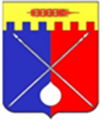 ДУМАТРУНОВСКОГО МУНИЦИПАЛЬНОГО ОКРУГАСТАВРОПОЛЬСКОГО КРАЯ Р Е Ш Е Н И Е21 ноября 2022 г.                        с. Донское                                                № 131О публичных слушаниях по проекту решенияДумы Труновского муниципального округа Ставропольского края«О бюджете Труновского муниципального округа Ставропольского края на 2023 год и плановый период 2024 и 2025 годов»В целях обеспечения участия населения Труновского района Ставропольского края в осуществлении местного самоуправления в  соответствии со статьей 28, частью 6 статьи 52 Федерального закона              от 06 октября 2003 года № 131-ФЗ «Об общих принципах организации местного самоуправления в Российской Федерации», статьями 14, 46 Устава Труновского муниципального округа Ставропольского края, Положением     о порядке организации и проведения публичных слушаний в Труновском муниципальном округе Ставропольского края, Положением о бюджетном процессе в Труновском муниципальном округе Ставропольского края, Дума Труновского муниципального округа Ставропольского края РЕШИЛА:1. Назначить проведение публичных слушаний по проекту решения Думы Труновского муниципального округа Ставропольского края                «О бюджете Труновского муниципального округа Ставропольского края     на 2023 год и плановый период 2024 и 2025 годов» на 06 декабря 2022 года      в 11 часов 00 минут по адресу: село Донское, улица Ленина, дом 5,              зал заседаний администрации Труновского муниципального округа.2. Опубликовать в периодическом печатном издании Труновского муниципального округа Ставропольского края муниципальной газете «Труновский вестник», а также разместить на официальном сайте органов местного самоуправления Труновского муниципального округа Ставропольского края в информационно-телекоммуникационной сети «Интернет», в федеральной государственной информационной системе «Единый портал государственных и муниципальных услуг (функций)» и на информационном стенде Думы и администрации Труновского муниципального района Ставропольского края, расположенном по адресу: Ставропольский край, Труновский район, село Донское, улица Ленина,          дом 5:2.1. Сообщение о проведении публичных слушаний по проекту решения Думы Труновского муниципального округа Ставропольского края                «О бюджете Труновского муниципального округа Ставропольского края     на 2023 год и плановый период 2024 и 2025 годов»;2.2. Настоящее решение;2.3. Проект решения «О бюджете Труновского муниципального округа Ставропольского края на 2023 год и плановый период 2024 и 2025 годов».3. Рекомендации и предложения по обсуждаемому вопросу принимаются комиссией по организации и проведению публичных слушаний до 05 декабря 2022 года по адресу: Ставропольский край, Труновский район,         село Донское, улица Ленина, № 5 (3-й этаж, кабинет № 1, № 7 тел. 31-6-75).4. Утвердить комиссию по организации и проведению публичных слушаний в следующем составе:5. Публичные слушания провести в форме очного собрания.6. Заключение о результатах публичных слушаний подлежит официальному обнародованию (опубликованию).7. Контроль за выполнением настоящего решения возложить                  на председателя постоянной комиссии Думы Труновского муниципального округа Ставропольского края по вопросам бюджета, экономики и управления собственностью муниципального округа В. В. Жолобова.8. Настоящее решение вступает в силу со дня его официального опубликования в муниципальной газете «Труновский вестник».Председатель Думы Труновского муниципальногоокруга Ставропольского края 			                              Х. Р. ГоновЖолобовпредседатель постоянной комиссииВладимир ВикторовичДумы Труновского муниципальногоокруга по вопросам бюджета, экономики и управления собственностью муниципального округапредседатель комиссии по организации и проведению публичных слушанийЧлены комиссии:Манаенконачальник финансового управления Людмила Алексеевнаадминистрации Труновского	муниципального округаСтолбовауправляющий делами ДумыМария  РафаиловнаТруновского муниципального округаУварова Светлана Николаевназаместитель главы администрации    Труновского муниципального округаШахтимироваНаталья Константиновнаглавный специалист Думы Труновского муниципального округа